Blank United States of America Map Worksheet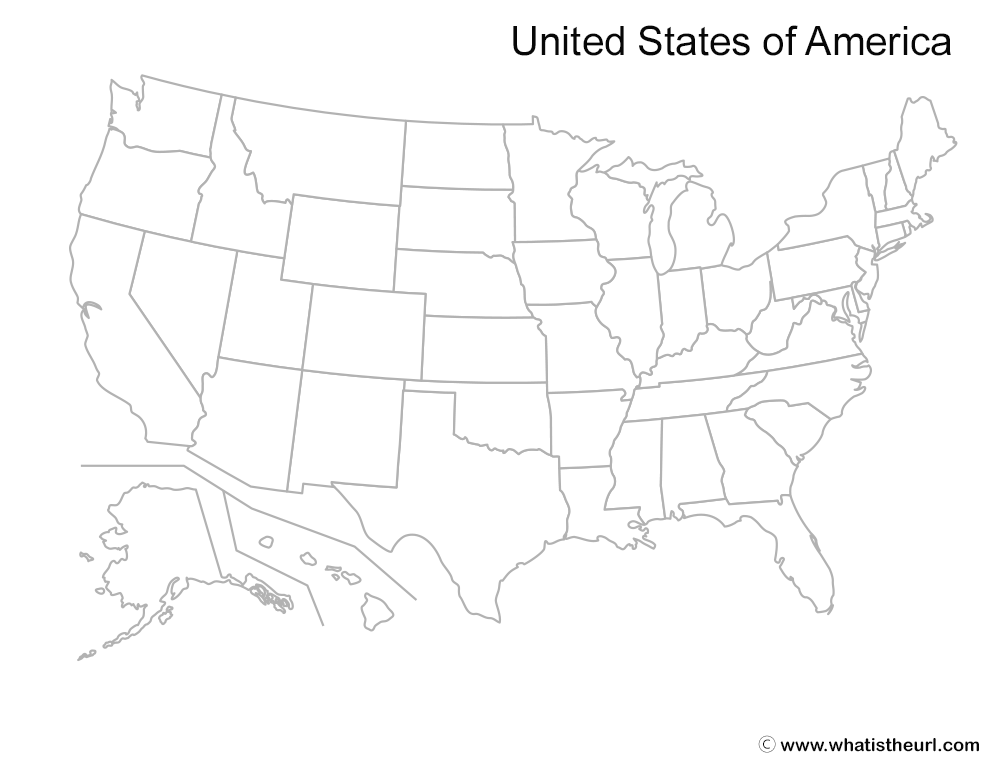 